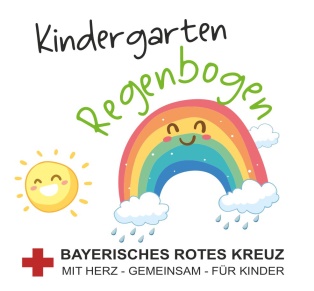 Schließzeiten für das Jahr 2023/2024Kindergarten RegenbogenOktober 23                            02.10.2023                                              (1 Tag)November 23                         02.-03.11.23                                               (2 Tage)                        Dezember/Januar 23/24       22.12.23 schließen wir um 12:00 Uhr.                                              27.12.23 - 05.01.24 geschlossen                                              (7 Tage)Februar 24                             13.02.24 Faschingsdienstag schließen wir um 15 Uhr.Mai 24                                   10.05.24 geschlossen                                              (1 Tage)                                              31.05.24 geschlossen                                              (1 Tag)                  August 24                             02.08.24 schließen wir um 12:00 Uhr.                                             05.08. – 27.08.24 geschlossen                                             (17 Tage)Start "alte" Kinder am 28.08.24Start "neue" Kinder am 02.09.24                                                            Schließtage gesamt: 29 Tage